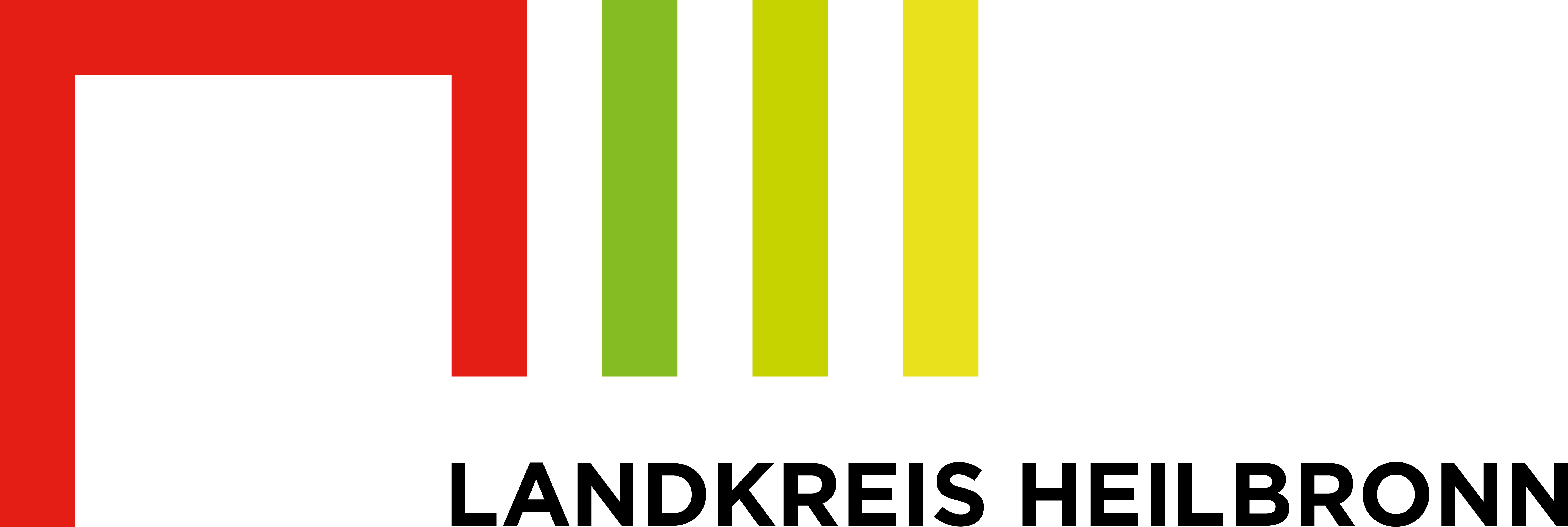 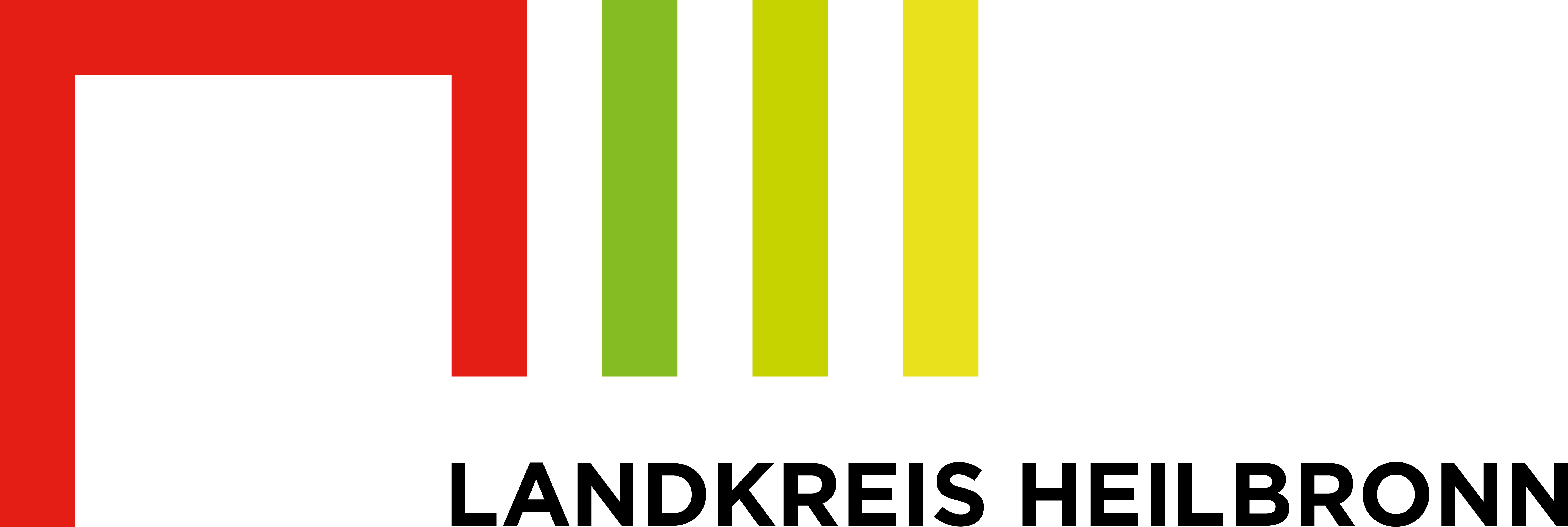 Antragauf Anordnung verkehrsregelnder Maßnahmen nach § 45 StVOAnträge sind spätestens 2 Wochen vor Beginn der Maßnahme vollständig ausgefüllt beim Landratsamt Heilbronn zu stellen; ansonsten kann die termingerechte Anordnung nicht garantiert werden.Antragauf Anordnung verkehrsregelnder Maßnahmen nach § 45 StVOAnträge sind spätestens 2 Wochen vor Beginn der Maßnahme vollständig ausgefüllt beim Landratsamt Heilbronn zu stellen; ansonsten kann die termingerechte Anordnung nicht garantiert werden.Antragsteller:Antragsteller:Antragsteller:Antragsteller:Antragsteller:Antragsteller:Antragsteller:Antragauf Anordnung verkehrsregelnder Maßnahmen nach § 45 StVOAnträge sind spätestens 2 Wochen vor Beginn der Maßnahme vollständig ausgefüllt beim Landratsamt Heilbronn zu stellen; ansonsten kann die termingerechte Anordnung nicht garantiert werden.Antragauf Anordnung verkehrsregelnder Maßnahmen nach § 45 StVOAnträge sind spätestens 2 Wochen vor Beginn der Maßnahme vollständig ausgefüllt beim Landratsamt Heilbronn zu stellen; ansonsten kann die termingerechte Anordnung nicht garantiert werden.Firma/NameStraße:PLZ, Ort:Telefon:Fax:E-Mail:Firma/NameStraße:PLZ, Ort:Telefon:Fax:E-Mail:Antragauf Anordnung verkehrsregelnder Maßnahmen nach § 45 StVOAnträge sind spätestens 2 Wochen vor Beginn der Maßnahme vollständig ausgefüllt beim Landratsamt Heilbronn zu stellen; ansonsten kann die termingerechte Anordnung nicht garantiert werden.Antragauf Anordnung verkehrsregelnder Maßnahmen nach § 45 StVOAnträge sind spätestens 2 Wochen vor Beginn der Maßnahme vollständig ausgefüllt beim Landratsamt Heilbronn zu stellen; ansonsten kann die termingerechte Anordnung nicht garantiert werden.Firma/NameStraße:PLZ, Ort:Telefon:Fax:E-Mail:Firma/NameStraße:PLZ, Ort:Telefon:Fax:E-Mail:Antragauf Anordnung verkehrsregelnder Maßnahmen nach § 45 StVOAnträge sind spätestens 2 Wochen vor Beginn der Maßnahme vollständig ausgefüllt beim Landratsamt Heilbronn zu stellen; ansonsten kann die termingerechte Anordnung nicht garantiert werden.Antragauf Anordnung verkehrsregelnder Maßnahmen nach § 45 StVOAnträge sind spätestens 2 Wochen vor Beginn der Maßnahme vollständig ausgefüllt beim Landratsamt Heilbronn zu stellen; ansonsten kann die termingerechte Anordnung nicht garantiert werden.Firma/NameStraße:PLZ, Ort:Telefon:Fax:E-Mail:Firma/NameStraße:PLZ, Ort:Telefon:Fax:E-Mail:Antragauf Anordnung verkehrsregelnder Maßnahmen nach § 45 StVOAnträge sind spätestens 2 Wochen vor Beginn der Maßnahme vollständig ausgefüllt beim Landratsamt Heilbronn zu stellen; ansonsten kann die termingerechte Anordnung nicht garantiert werden.Antragauf Anordnung verkehrsregelnder Maßnahmen nach § 45 StVOAnträge sind spätestens 2 Wochen vor Beginn der Maßnahme vollständig ausgefüllt beim Landratsamt Heilbronn zu stellen; ansonsten kann die termingerechte Anordnung nicht garantiert werden.Firma/NameStraße:PLZ, Ort:Telefon:Fax:E-Mail:Firma/NameStraße:PLZ, Ort:Telefon:Fax:E-Mail:Antragauf Anordnung verkehrsregelnder Maßnahmen nach § 45 StVOAnträge sind spätestens 2 Wochen vor Beginn der Maßnahme vollständig ausgefüllt beim Landratsamt Heilbronn zu stellen; ansonsten kann die termingerechte Anordnung nicht garantiert werden.Antragauf Anordnung verkehrsregelnder Maßnahmen nach § 45 StVOAnträge sind spätestens 2 Wochen vor Beginn der Maßnahme vollständig ausgefüllt beim Landratsamt Heilbronn zu stellen; ansonsten kann die termingerechte Anordnung nicht garantiert werden.Firma/NameStraße:PLZ, Ort:Telefon:Fax:E-Mail:Firma/NameStraße:PLZ, Ort:Telefon:Fax:E-Mail:Antragauf Anordnung verkehrsregelnder Maßnahmen nach § 45 StVOAnträge sind spätestens 2 Wochen vor Beginn der Maßnahme vollständig ausgefüllt beim Landratsamt Heilbronn zu stellen; ansonsten kann die termingerechte Anordnung nicht garantiert werden.Antragauf Anordnung verkehrsregelnder Maßnahmen nach § 45 StVOAnträge sind spätestens 2 Wochen vor Beginn der Maßnahme vollständig ausgefüllt beim Landratsamt Heilbronn zu stellen; ansonsten kann die termingerechte Anordnung nicht garantiert werden.Firma/NameStraße:PLZ, Ort:Telefon:Fax:E-Mail:Firma/NameStraße:PLZ, Ort:Telefon:Fax:E-Mail:Antragauf Anordnung verkehrsregelnder Maßnahmen nach § 45 StVOAnträge sind spätestens 2 Wochen vor Beginn der Maßnahme vollständig ausgefüllt beim Landratsamt Heilbronn zu stellen; ansonsten kann die termingerechte Anordnung nicht garantiert werden.Antragauf Anordnung verkehrsregelnder Maßnahmen nach § 45 StVOAnträge sind spätestens 2 Wochen vor Beginn der Maßnahme vollständig ausgefüllt beim Landratsamt Heilbronn zu stellen; ansonsten kann die termingerechte Anordnung nicht garantiert werden.Firma/NameStraße:PLZ, Ort:Telefon:Fax:E-Mail:Firma/NameStraße:PLZ, Ort:Telefon:Fax:E-Mail:Antragauf Anordnung verkehrsregelnder Maßnahmen nach § 45 StVOAnträge sind spätestens 2 Wochen vor Beginn der Maßnahme vollständig ausgefüllt beim Landratsamt Heilbronn zu stellen; ansonsten kann die termingerechte Anordnung nicht garantiert werden.Antragauf Anordnung verkehrsregelnder Maßnahmen nach § 45 StVOAnträge sind spätestens 2 Wochen vor Beginn der Maßnahme vollständig ausgefüllt beim Landratsamt Heilbronn zu stellen; ansonsten kann die termingerechte Anordnung nicht garantiert werden.An dasLandratsamt HeilbronnStraßenverkehrsbehördeLerchenstraße 4074072 HeilbronnE-Mail. Sperrungen@Landratsamt-Heilbronn.deAn dasLandratsamt HeilbronnStraßenverkehrsbehördeLerchenstraße 4074072 HeilbronnE-Mail. Sperrungen@Landratsamt-Heilbronn.deAn dasLandratsamt HeilbronnStraßenverkehrsbehördeLerchenstraße 4074072 HeilbronnE-Mail. Sperrungen@Landratsamt-Heilbronn.deAn dasLandratsamt HeilbronnStraßenverkehrsbehördeLerchenstraße 4074072 HeilbronnE-Mail. Sperrungen@Landratsamt-Heilbronn.deAn dasLandratsamt HeilbronnStraßenverkehrsbehördeLerchenstraße 4074072 HeilbronnE-Mail. Sperrungen@Landratsamt-Heilbronn.deAn dasLandratsamt HeilbronnStraßenverkehrsbehördeLerchenstraße 4074072 HeilbronnE-Mail. Sperrungen@Landratsamt-Heilbronn.deBitte nennen Sie uns den Verantwortlichen für die Maßnahme bzw. den verantwortlichen BauleiterBitte nennen Sie uns den Verantwortlichen für die Maßnahme bzw. den verantwortlichen BauleiterBitte nennen Sie uns den Verantwortlichen für die Maßnahme bzw. den verantwortlichen BauleiterBitte nennen Sie uns den Verantwortlichen für die Maßnahme bzw. den verantwortlichen BauleiterAn dasLandratsamt HeilbronnStraßenverkehrsbehördeLerchenstraße 4074072 HeilbronnE-Mail. Sperrungen@Landratsamt-Heilbronn.deAn dasLandratsamt HeilbronnStraßenverkehrsbehördeLerchenstraße 4074072 HeilbronnE-Mail. Sperrungen@Landratsamt-Heilbronn.deAn dasLandratsamt HeilbronnStraßenverkehrsbehördeLerchenstraße 4074072 HeilbronnE-Mail. Sperrungen@Landratsamt-Heilbronn.deAn dasLandratsamt HeilbronnStraßenverkehrsbehördeLerchenstraße 4074072 HeilbronnE-Mail. Sperrungen@Landratsamt-Heilbronn.deAn dasLandratsamt HeilbronnStraßenverkehrsbehördeLerchenstraße 4074072 HeilbronnE-Mail. Sperrungen@Landratsamt-Heilbronn.deAn dasLandratsamt HeilbronnStraßenverkehrsbehördeLerchenstraße 4074072 HeilbronnE-Mail. Sperrungen@Landratsamt-Heilbronn.deNameTel. dienstl.Mobil-Nr.Fax:E-Mail:NameTel. dienstl.Mobil-Nr.Fax:E-Mail:An dasLandratsamt HeilbronnStraßenverkehrsbehördeLerchenstraße 4074072 HeilbronnE-Mail. Sperrungen@Landratsamt-Heilbronn.deAn dasLandratsamt HeilbronnStraßenverkehrsbehördeLerchenstraße 4074072 HeilbronnE-Mail. Sperrungen@Landratsamt-Heilbronn.deAn dasLandratsamt HeilbronnStraßenverkehrsbehördeLerchenstraße 4074072 HeilbronnE-Mail. Sperrungen@Landratsamt-Heilbronn.deAn dasLandratsamt HeilbronnStraßenverkehrsbehördeLerchenstraße 4074072 HeilbronnE-Mail. Sperrungen@Landratsamt-Heilbronn.deAn dasLandratsamt HeilbronnStraßenverkehrsbehördeLerchenstraße 4074072 HeilbronnE-Mail. Sperrungen@Landratsamt-Heilbronn.deAn dasLandratsamt HeilbronnStraßenverkehrsbehördeLerchenstraße 4074072 HeilbronnE-Mail. Sperrungen@Landratsamt-Heilbronn.deNameTel. dienstl.Mobil-Nr.Fax:E-Mail:NameTel. dienstl.Mobil-Nr.Fax:E-Mail:An dasLandratsamt HeilbronnStraßenverkehrsbehördeLerchenstraße 4074072 HeilbronnE-Mail. Sperrungen@Landratsamt-Heilbronn.deAn dasLandratsamt HeilbronnStraßenverkehrsbehördeLerchenstraße 4074072 HeilbronnE-Mail. Sperrungen@Landratsamt-Heilbronn.deAn dasLandratsamt HeilbronnStraßenverkehrsbehördeLerchenstraße 4074072 HeilbronnE-Mail. Sperrungen@Landratsamt-Heilbronn.deAn dasLandratsamt HeilbronnStraßenverkehrsbehördeLerchenstraße 4074072 HeilbronnE-Mail. Sperrungen@Landratsamt-Heilbronn.deAn dasLandratsamt HeilbronnStraßenverkehrsbehördeLerchenstraße 4074072 HeilbronnE-Mail. Sperrungen@Landratsamt-Heilbronn.deAn dasLandratsamt HeilbronnStraßenverkehrsbehördeLerchenstraße 4074072 HeilbronnE-Mail. Sperrungen@Landratsamt-Heilbronn.deNameTel. dienstl.Mobil-Nr.Fax:E-Mail:NameTel. dienstl.Mobil-Nr.Fax:E-Mail:An dasLandratsamt HeilbronnStraßenverkehrsbehördeLerchenstraße 4074072 HeilbronnE-Mail. Sperrungen@Landratsamt-Heilbronn.deAn dasLandratsamt HeilbronnStraßenverkehrsbehördeLerchenstraße 4074072 HeilbronnE-Mail. Sperrungen@Landratsamt-Heilbronn.deAn dasLandratsamt HeilbronnStraßenverkehrsbehördeLerchenstraße 4074072 HeilbronnE-Mail. Sperrungen@Landratsamt-Heilbronn.deAn dasLandratsamt HeilbronnStraßenverkehrsbehördeLerchenstraße 4074072 HeilbronnE-Mail. Sperrungen@Landratsamt-Heilbronn.deAn dasLandratsamt HeilbronnStraßenverkehrsbehördeLerchenstraße 4074072 HeilbronnE-Mail. Sperrungen@Landratsamt-Heilbronn.deAn dasLandratsamt HeilbronnStraßenverkehrsbehördeLerchenstraße 4074072 HeilbronnE-Mail. Sperrungen@Landratsamt-Heilbronn.deNameTel. dienstl.Mobil-Nr.Fax:E-Mail:NameTel. dienstl.Mobil-Nr.Fax:E-Mail:An dasLandratsamt HeilbronnStraßenverkehrsbehördeLerchenstraße 4074072 HeilbronnE-Mail. Sperrungen@Landratsamt-Heilbronn.deAn dasLandratsamt HeilbronnStraßenverkehrsbehördeLerchenstraße 4074072 HeilbronnE-Mail. Sperrungen@Landratsamt-Heilbronn.deAn dasLandratsamt HeilbronnStraßenverkehrsbehördeLerchenstraße 4074072 HeilbronnE-Mail. Sperrungen@Landratsamt-Heilbronn.deAn dasLandratsamt HeilbronnStraßenverkehrsbehördeLerchenstraße 4074072 HeilbronnE-Mail. Sperrungen@Landratsamt-Heilbronn.deAn dasLandratsamt HeilbronnStraßenverkehrsbehördeLerchenstraße 4074072 HeilbronnE-Mail. Sperrungen@Landratsamt-Heilbronn.deAn dasLandratsamt HeilbronnStraßenverkehrsbehördeLerchenstraße 4074072 HeilbronnE-Mail. Sperrungen@Landratsamt-Heilbronn.deNameTel. dienstl.Mobil-Nr.Fax:E-Mail:NameTel. dienstl.Mobil-Nr.Fax:E-Mail:Dd Verkehrsrechtliche AnordnungI     Ich/Wir beantragen hiermit eine	Fahrbahneinengung			Vollsperrung					Radwegsperrung
	halbseitige Sperrung			Teilsperrung des Gehwegs			Haltverbot 
	(Restfahrbahnbreite min. 3,00 m)	halbseitige Sperrung			Gehwegvollsperrung				Geschwindigkeits-Dd		mit Lichtzeichenanlage		Gehweg gegenüber  Ja	 nein			beschränkung			Aufstellen eine Containers
		(größer als 8,00 m Länge und 2,50 m Breite)Dd Verkehrsrechtliche AnordnungI     Ich/Wir beantragen hiermit eine	Fahrbahneinengung			Vollsperrung					Radwegsperrung
	halbseitige Sperrung			Teilsperrung des Gehwegs			Haltverbot 
	(Restfahrbahnbreite min. 3,00 m)	halbseitige Sperrung			Gehwegvollsperrung				Geschwindigkeits-Dd		mit Lichtzeichenanlage		Gehweg gegenüber  Ja	 nein			beschränkung			Aufstellen eine Containers
		(größer als 8,00 m Länge und 2,50 m Breite)Dd Verkehrsrechtliche AnordnungI     Ich/Wir beantragen hiermit eine	Fahrbahneinengung			Vollsperrung					Radwegsperrung
	halbseitige Sperrung			Teilsperrung des Gehwegs			Haltverbot 
	(Restfahrbahnbreite min. 3,00 m)	halbseitige Sperrung			Gehwegvollsperrung				Geschwindigkeits-Dd		mit Lichtzeichenanlage		Gehweg gegenüber  Ja	 nein			beschränkung			Aufstellen eine Containers
		(größer als 8,00 m Länge und 2,50 m Breite)Dd Verkehrsrechtliche AnordnungI     Ich/Wir beantragen hiermit eine	Fahrbahneinengung			Vollsperrung					Radwegsperrung
	halbseitige Sperrung			Teilsperrung des Gehwegs			Haltverbot 
	(Restfahrbahnbreite min. 3,00 m)	halbseitige Sperrung			Gehwegvollsperrung				Geschwindigkeits-Dd		mit Lichtzeichenanlage		Gehweg gegenüber  Ja	 nein			beschränkung			Aufstellen eine Containers
		(größer als 8,00 m Länge und 2,50 m Breite)Dd Verkehrsrechtliche AnordnungI     Ich/Wir beantragen hiermit eine	Fahrbahneinengung			Vollsperrung					Radwegsperrung
	halbseitige Sperrung			Teilsperrung des Gehwegs			Haltverbot 
	(Restfahrbahnbreite min. 3,00 m)	halbseitige Sperrung			Gehwegvollsperrung				Geschwindigkeits-Dd		mit Lichtzeichenanlage		Gehweg gegenüber  Ja	 nein			beschränkung			Aufstellen eine Containers
		(größer als 8,00 m Länge und 2,50 m Breite)Dd Verkehrsrechtliche AnordnungI     Ich/Wir beantragen hiermit eine	Fahrbahneinengung			Vollsperrung					Radwegsperrung
	halbseitige Sperrung			Teilsperrung des Gehwegs			Haltverbot 
	(Restfahrbahnbreite min. 3,00 m)	halbseitige Sperrung			Gehwegvollsperrung				Geschwindigkeits-Dd		mit Lichtzeichenanlage		Gehweg gegenüber  Ja	 nein			beschränkung			Aufstellen eine Containers
		(größer als 8,00 m Länge und 2,50 m Breite)Dd Verkehrsrechtliche AnordnungI     Ich/Wir beantragen hiermit eine	Fahrbahneinengung			Vollsperrung					Radwegsperrung
	halbseitige Sperrung			Teilsperrung des Gehwegs			Haltverbot 
	(Restfahrbahnbreite min. 3,00 m)	halbseitige Sperrung			Gehwegvollsperrung				Geschwindigkeits-Dd		mit Lichtzeichenanlage		Gehweg gegenüber  Ja	 nein			beschränkung			Aufstellen eine Containers
		(größer als 8,00 m Länge und 2,50 m Breite)Dd Verkehrsrechtliche AnordnungI     Ich/Wir beantragen hiermit eine	Fahrbahneinengung			Vollsperrung					Radwegsperrung
	halbseitige Sperrung			Teilsperrung des Gehwegs			Haltverbot 
	(Restfahrbahnbreite min. 3,00 m)	halbseitige Sperrung			Gehwegvollsperrung				Geschwindigkeits-Dd		mit Lichtzeichenanlage		Gehweg gegenüber  Ja	 nein			beschränkung			Aufstellen eine Containers
		(größer als 8,00 m Länge und 2,50 m Breite)Dd Verkehrsrechtliche AnordnungI     Ich/Wir beantragen hiermit eine	Fahrbahneinengung			Vollsperrung					Radwegsperrung
	halbseitige Sperrung			Teilsperrung des Gehwegs			Haltverbot 
	(Restfahrbahnbreite min. 3,00 m)	halbseitige Sperrung			Gehwegvollsperrung				Geschwindigkeits-Dd		mit Lichtzeichenanlage		Gehweg gegenüber  Ja	 nein			beschränkung			Aufstellen eine Containers
		(größer als 8,00 m Länge und 2,50 m Breite)Dd Verkehrsrechtliche AnordnungI     Ich/Wir beantragen hiermit eine	Fahrbahneinengung			Vollsperrung					Radwegsperrung
	halbseitige Sperrung			Teilsperrung des Gehwegs			Haltverbot 
	(Restfahrbahnbreite min. 3,00 m)	halbseitige Sperrung			Gehwegvollsperrung				Geschwindigkeits-Dd		mit Lichtzeichenanlage		Gehweg gegenüber  Ja	 nein			beschränkung			Aufstellen eine Containers
		(größer als 8,00 m Länge und 2,50 m Breite)Dd Verkehrsrechtliche AnordnungI     Ich/Wir beantragen hiermit eine	Fahrbahneinengung			Vollsperrung					Radwegsperrung
	halbseitige Sperrung			Teilsperrung des Gehwegs			Haltverbot 
	(Restfahrbahnbreite min. 3,00 m)	halbseitige Sperrung			Gehwegvollsperrung				Geschwindigkeits-Dd		mit Lichtzeichenanlage		Gehweg gegenüber  Ja	 nein			beschränkung			Aufstellen eine Containers
		(größer als 8,00 m Länge und 2,50 m Breite)Ort/TeilortOrt/TeilortOrt/TeilortStraße, Haus-Nr./Flst-Nr.Straße, Haus-Nr./Flst-Nr.Straße, Haus-Nr./Flst-Nr.Art der Maßnahme(z.B. Neubau, Straßensanierung)Art der Maßnahme(z.B. Neubau, Straßensanierung)Art der Maßnahme(z.B. Neubau, Straßensanierung)Grund der Maßnahme(z.B. Gerüststellung, Kranstellung, Tiefbauarbeiten)Grund der Maßnahme(z.B. Gerüststellung, Kranstellung, Tiefbauarbeiten)Grund der Maßnahme(z.B. Gerüststellung, Kranstellung, Tiefbauarbeiten)Dauer der Maßnahme(bitte genaue Angaben machen)Dauer der Maßnahme(bitte genaue Angaben machen)Dauer der Maßnahme(bitte genaue Angaben machen)von	     			bis	     von	     			bis	     von	     			bis	     von	     			bis	     von	     			bis	     von	     			bis	     von	     			bis	     von	     			bis	     Angaben zur Sperrung/Verkehrsbeschränkung:Angaben zur Sperrung/Verkehrsbeschränkung:Angaben zur Sperrung/Verkehrsbeschränkung:Angaben zur Sperrung/Verkehrsbeschränkung:Angaben zur Sperrung/Verkehrsbeschränkung:Angaben zur Sperrung/Verkehrsbeschränkung:Angaben zur Sperrung/Verkehrsbeschränkung:Angaben zur Sperrung/Verkehrsbeschränkung:Angaben zur Sperrung/Verkehrsbeschränkung:Angaben zur Sperrung/Verkehrsbeschränkung:Angaben zur Sperrung/Verkehrsbeschränkung:Baufeldlänge:	      m	Baufeldbreite:	      m	ggf. Baufeldtiefe:	      mBaufeldlänge:	      m	Baufeldbreite:	      m	ggf. Baufeldtiefe:	      mBaufeldlänge:	      m	Baufeldbreite:	      m	ggf. Baufeldtiefe:	      mBaufeldlänge:	      m	Baufeldbreite:	      m	ggf. Baufeldtiefe:	      mBaufeldlänge:	      m	Baufeldbreite:	      m	ggf. Baufeldtiefe:	      mBaufeldlänge:	      m	Baufeldbreite:	      m	ggf. Baufeldtiefe:	      mBaufeldlänge:	      m	Baufeldbreite:	      m	ggf. Baufeldtiefe:	      mBaufeldlänge:	      m	Baufeldbreite:	      m	ggf. Baufeldtiefe:	      mBaufeldlänge:	      m	Baufeldbreite:	      m	ggf. Baufeldtiefe:	      mBaufeldlänge:	      m	Baufeldbreite:	      m	ggf. Baufeldtiefe:	      mBaufeldlänge:	      m	Baufeldbreite:	      m	ggf. Baufeldtiefe:	      mDie Restfahrbahnbreite bei halbseitiger Sperrung beträgt	      mDie Restfahrbahnbreite bei halbseitiger Sperrung beträgt	      mDie Restfahrbahnbreite bei halbseitiger Sperrung beträgt	      mDie Restfahrbahnbreite bei halbseitiger Sperrung beträgt	      mDie Restfahrbahnbreite bei halbseitiger Sperrung beträgt	      mDie Restfahrbahnbreite bei halbseitiger Sperrung beträgt	      mDie Restfahrbahnbreite bei halbseitiger Sperrung beträgt	      mDie Restfahrbahnbreite bei halbseitiger Sperrung beträgt	      mDie Restfahrbahnbreite bei halbseitiger Sperrung beträgt	      mDie Restfahrbahnbreite bei halbseitiger Sperrung beträgt	      mDie Restfahrbahnbreite bei halbseitiger Sperrung beträgt	      mGehweg betroffen:		 ja		ist ein Gehweg auf der anderen Seite vorhanden:  ja      nein				 neinGehweg betroffen:		 ja		ist ein Gehweg auf der anderen Seite vorhanden:  ja      nein				 neinGehweg betroffen:		 ja		ist ein Gehweg auf der anderen Seite vorhanden:  ja      nein				 neinGehweg betroffen:		 ja		ist ein Gehweg auf der anderen Seite vorhanden:  ja      nein				 neinGehweg betroffen:		 ja		ist ein Gehweg auf der anderen Seite vorhanden:  ja      nein				 neinGehweg betroffen:		 ja		ist ein Gehweg auf der anderen Seite vorhanden:  ja      nein				 neinGehweg betroffen:		 ja		ist ein Gehweg auf der anderen Seite vorhanden:  ja      nein				 neinGehweg betroffen:		 ja		ist ein Gehweg auf der anderen Seite vorhanden:  ja      nein				 neinGehweg betroffen:		 ja		ist ein Gehweg auf der anderen Seite vorhanden:  ja      nein				 neinGehweg betroffen:		 ja		ist ein Gehweg auf der anderen Seite vorhanden:  ja      nein				 neinGehweg betroffen:		 ja		ist ein Gehweg auf der anderen Seite vorhanden:  ja      nein				 neinBei Vollsperrung wirdfolgende Umleitung  vorgeschlagen:Bei Vollsperrung wirdfolgende Umleitung  vorgeschlagen:-2-2-2-2-2-2-2-2-2-2-2-2-2-2Die Absicherung der Baustelle soll erfolgen:		gem. beiliegendem Verkehrszeichenplan*								gem. RSA Regelplan      Die Absicherung der Baustelle soll erfolgen:		gem. beiliegendem Verkehrszeichenplan*								gem. RSA Regelplan      Die Absicherung der Baustelle soll erfolgen:		gem. beiliegendem Verkehrszeichenplan*								gem. RSA Regelplan      Die Absicherung der Baustelle soll erfolgen:		gem. beiliegendem Verkehrszeichenplan*								gem. RSA Regelplan      Die Absicherung der Baustelle soll erfolgen:		gem. beiliegendem Verkehrszeichenplan*								gem. RSA Regelplan      Die Absicherung der Baustelle soll erfolgen:		gem. beiliegendem Verkehrszeichenplan*								gem. RSA Regelplan      Die Absicherung der Baustelle soll erfolgen:		gem. beiliegendem Verkehrszeichenplan*								gem. RSA Regelplan      Die Absicherung der Baustelle soll erfolgen:		gem. beiliegendem Verkehrszeichenplan*								gem. RSA Regelplan      Die Absicherung der Baustelle soll erfolgen:		gem. beiliegendem Verkehrszeichenplan*								gem. RSA Regelplan      Die Absicherung der Baustelle soll erfolgen:		gem. beiliegendem Verkehrszeichenplan*								gem. RSA Regelplan      Die Absicherung der Baustelle soll erfolgen:		gem. beiliegendem Verkehrszeichenplan*								gem. RSA Regelplan      INBemerkungen:      Bemerkungen:      Bemerkungen:      Bemerkungen:      Bemerkungen:      Bemerkungen:      Bemerkungen:      Bemerkungen:      Bemerkungen:      Bemerkungen:      Bemerkungen:      INEs wird hiermit versichert, dass der Antragsteller die notwendige Sachkunde für das Aufstellen von Schildern nach RSA, M-VAS, ZTV-SA hat, die Verantwortung für die ordnungsgemäße Aufstellung der Verkehrszeichen und deren Beleuchtung sowie die Aufstellung und Bedienung einer ggf. erforderlichen Signalanlage übernimmt und die dafür entstehenden Kosten trägt. Der RSA-Schulungsnachweis ist bei der Straßenverkehrsbehörde vorzulegen. Wir weisen darauf hin, dass die verkehrsrechtliche Anordnung erst nach Vorlage des Schulungsnachweises ausgestellt werden kann.Kann der Antragsteller dies nicht gewährleisten, ist eine Verkehrssicherungsfirma zu beauftragen. Die beauftrage Verkehrssicherungsfirma ist der Straßenverkehrsbehörde mitzuteilen.Es wird hiermit versichert, dass der Antragsteller die notwendige Sachkunde für das Aufstellen von Schildern nach RSA, M-VAS, ZTV-SA hat, die Verantwortung für die ordnungsgemäße Aufstellung der Verkehrszeichen und deren Beleuchtung sowie die Aufstellung und Bedienung einer ggf. erforderlichen Signalanlage übernimmt und die dafür entstehenden Kosten trägt. Der RSA-Schulungsnachweis ist bei der Straßenverkehrsbehörde vorzulegen. Wir weisen darauf hin, dass die verkehrsrechtliche Anordnung erst nach Vorlage des Schulungsnachweises ausgestellt werden kann.Kann der Antragsteller dies nicht gewährleisten, ist eine Verkehrssicherungsfirma zu beauftragen. Die beauftrage Verkehrssicherungsfirma ist der Straßenverkehrsbehörde mitzuteilen.Es wird hiermit versichert, dass der Antragsteller die notwendige Sachkunde für das Aufstellen von Schildern nach RSA, M-VAS, ZTV-SA hat, die Verantwortung für die ordnungsgemäße Aufstellung der Verkehrszeichen und deren Beleuchtung sowie die Aufstellung und Bedienung einer ggf. erforderlichen Signalanlage übernimmt und die dafür entstehenden Kosten trägt. Der RSA-Schulungsnachweis ist bei der Straßenverkehrsbehörde vorzulegen. Wir weisen darauf hin, dass die verkehrsrechtliche Anordnung erst nach Vorlage des Schulungsnachweises ausgestellt werden kann.Kann der Antragsteller dies nicht gewährleisten, ist eine Verkehrssicherungsfirma zu beauftragen. Die beauftrage Verkehrssicherungsfirma ist der Straßenverkehrsbehörde mitzuteilen.Es wird hiermit versichert, dass der Antragsteller die notwendige Sachkunde für das Aufstellen von Schildern nach RSA, M-VAS, ZTV-SA hat, die Verantwortung für die ordnungsgemäße Aufstellung der Verkehrszeichen und deren Beleuchtung sowie die Aufstellung und Bedienung einer ggf. erforderlichen Signalanlage übernimmt und die dafür entstehenden Kosten trägt. Der RSA-Schulungsnachweis ist bei der Straßenverkehrsbehörde vorzulegen. Wir weisen darauf hin, dass die verkehrsrechtliche Anordnung erst nach Vorlage des Schulungsnachweises ausgestellt werden kann.Kann der Antragsteller dies nicht gewährleisten, ist eine Verkehrssicherungsfirma zu beauftragen. Die beauftrage Verkehrssicherungsfirma ist der Straßenverkehrsbehörde mitzuteilen.Es wird hiermit versichert, dass der Antragsteller die notwendige Sachkunde für das Aufstellen von Schildern nach RSA, M-VAS, ZTV-SA hat, die Verantwortung für die ordnungsgemäße Aufstellung der Verkehrszeichen und deren Beleuchtung sowie die Aufstellung und Bedienung einer ggf. erforderlichen Signalanlage übernimmt und die dafür entstehenden Kosten trägt. Der RSA-Schulungsnachweis ist bei der Straßenverkehrsbehörde vorzulegen. Wir weisen darauf hin, dass die verkehrsrechtliche Anordnung erst nach Vorlage des Schulungsnachweises ausgestellt werden kann.Kann der Antragsteller dies nicht gewährleisten, ist eine Verkehrssicherungsfirma zu beauftragen. Die beauftrage Verkehrssicherungsfirma ist der Straßenverkehrsbehörde mitzuteilen.Es wird hiermit versichert, dass der Antragsteller die notwendige Sachkunde für das Aufstellen von Schildern nach RSA, M-VAS, ZTV-SA hat, die Verantwortung für die ordnungsgemäße Aufstellung der Verkehrszeichen und deren Beleuchtung sowie die Aufstellung und Bedienung einer ggf. erforderlichen Signalanlage übernimmt und die dafür entstehenden Kosten trägt. Der RSA-Schulungsnachweis ist bei der Straßenverkehrsbehörde vorzulegen. Wir weisen darauf hin, dass die verkehrsrechtliche Anordnung erst nach Vorlage des Schulungsnachweises ausgestellt werden kann.Kann der Antragsteller dies nicht gewährleisten, ist eine Verkehrssicherungsfirma zu beauftragen. Die beauftrage Verkehrssicherungsfirma ist der Straßenverkehrsbehörde mitzuteilen.Es wird hiermit versichert, dass der Antragsteller die notwendige Sachkunde für das Aufstellen von Schildern nach RSA, M-VAS, ZTV-SA hat, die Verantwortung für die ordnungsgemäße Aufstellung der Verkehrszeichen und deren Beleuchtung sowie die Aufstellung und Bedienung einer ggf. erforderlichen Signalanlage übernimmt und die dafür entstehenden Kosten trägt. Der RSA-Schulungsnachweis ist bei der Straßenverkehrsbehörde vorzulegen. Wir weisen darauf hin, dass die verkehrsrechtliche Anordnung erst nach Vorlage des Schulungsnachweises ausgestellt werden kann.Kann der Antragsteller dies nicht gewährleisten, ist eine Verkehrssicherungsfirma zu beauftragen. Die beauftrage Verkehrssicherungsfirma ist der Straßenverkehrsbehörde mitzuteilen.Es wird hiermit versichert, dass der Antragsteller die notwendige Sachkunde für das Aufstellen von Schildern nach RSA, M-VAS, ZTV-SA hat, die Verantwortung für die ordnungsgemäße Aufstellung der Verkehrszeichen und deren Beleuchtung sowie die Aufstellung und Bedienung einer ggf. erforderlichen Signalanlage übernimmt und die dafür entstehenden Kosten trägt. Der RSA-Schulungsnachweis ist bei der Straßenverkehrsbehörde vorzulegen. Wir weisen darauf hin, dass die verkehrsrechtliche Anordnung erst nach Vorlage des Schulungsnachweises ausgestellt werden kann.Kann der Antragsteller dies nicht gewährleisten, ist eine Verkehrssicherungsfirma zu beauftragen. Die beauftrage Verkehrssicherungsfirma ist der Straßenverkehrsbehörde mitzuteilen.Es wird hiermit versichert, dass der Antragsteller die notwendige Sachkunde für das Aufstellen von Schildern nach RSA, M-VAS, ZTV-SA hat, die Verantwortung für die ordnungsgemäße Aufstellung der Verkehrszeichen und deren Beleuchtung sowie die Aufstellung und Bedienung einer ggf. erforderlichen Signalanlage übernimmt und die dafür entstehenden Kosten trägt. Der RSA-Schulungsnachweis ist bei der Straßenverkehrsbehörde vorzulegen. Wir weisen darauf hin, dass die verkehrsrechtliche Anordnung erst nach Vorlage des Schulungsnachweises ausgestellt werden kann.Kann der Antragsteller dies nicht gewährleisten, ist eine Verkehrssicherungsfirma zu beauftragen. Die beauftrage Verkehrssicherungsfirma ist der Straßenverkehrsbehörde mitzuteilen.Es wird hiermit versichert, dass der Antragsteller die notwendige Sachkunde für das Aufstellen von Schildern nach RSA, M-VAS, ZTV-SA hat, die Verantwortung für die ordnungsgemäße Aufstellung der Verkehrszeichen und deren Beleuchtung sowie die Aufstellung und Bedienung einer ggf. erforderlichen Signalanlage übernimmt und die dafür entstehenden Kosten trägt. Der RSA-Schulungsnachweis ist bei der Straßenverkehrsbehörde vorzulegen. Wir weisen darauf hin, dass die verkehrsrechtliche Anordnung erst nach Vorlage des Schulungsnachweises ausgestellt werden kann.Kann der Antragsteller dies nicht gewährleisten, ist eine Verkehrssicherungsfirma zu beauftragen. Die beauftrage Verkehrssicherungsfirma ist der Straßenverkehrsbehörde mitzuteilen.Es wird hiermit versichert, dass der Antragsteller die notwendige Sachkunde für das Aufstellen von Schildern nach RSA, M-VAS, ZTV-SA hat, die Verantwortung für die ordnungsgemäße Aufstellung der Verkehrszeichen und deren Beleuchtung sowie die Aufstellung und Bedienung einer ggf. erforderlichen Signalanlage übernimmt und die dafür entstehenden Kosten trägt. Der RSA-Schulungsnachweis ist bei der Straßenverkehrsbehörde vorzulegen. Wir weisen darauf hin, dass die verkehrsrechtliche Anordnung erst nach Vorlage des Schulungsnachweises ausgestellt werden kann.Kann der Antragsteller dies nicht gewährleisten, ist eine Verkehrssicherungsfirma zu beauftragen. Die beauftrage Verkehrssicherungsfirma ist der Straßenverkehrsbehörde mitzuteilen.INAnlagen:	Lageplan (im Lageplan ist der zu sperrende Abschnitt bzw. der 
	betroffenen Abschnitt einzuzeichnen)	Verkehrszeichenplan (*nicht erforderlich bei Arbeiten von 	kurzer Dauer und geringem Umfang und wenn die Arbeiten sich nur 	unwesentlich auf den Straßenverkehr auswirken)	Regelplan	RSA Schulungsnachweis
	(ohne Vorlage des Schulungsnachweis kann keine 	verkehrsrechtliche Anordnung ausgestellt werden.)Anlagen:	Lageplan (im Lageplan ist der zu sperrende Abschnitt bzw. der 
	betroffenen Abschnitt einzuzeichnen)	Verkehrszeichenplan (*nicht erforderlich bei Arbeiten von 	kurzer Dauer und geringem Umfang und wenn die Arbeiten sich nur 	unwesentlich auf den Straßenverkehr auswirken)	Regelplan	RSA Schulungsnachweis
	(ohne Vorlage des Schulungsnachweis kann keine 	verkehrsrechtliche Anordnung ausgestellt werden.)Anlagen:	Lageplan (im Lageplan ist der zu sperrende Abschnitt bzw. der 
	betroffenen Abschnitt einzuzeichnen)	Verkehrszeichenplan (*nicht erforderlich bei Arbeiten von 	kurzer Dauer und geringem Umfang und wenn die Arbeiten sich nur 	unwesentlich auf den Straßenverkehr auswirken)	Regelplan	RSA Schulungsnachweis
	(ohne Vorlage des Schulungsnachweis kann keine 	verkehrsrechtliche Anordnung ausgestellt werden.)Anlagen:	Lageplan (im Lageplan ist der zu sperrende Abschnitt bzw. der 
	betroffenen Abschnitt einzuzeichnen)	Verkehrszeichenplan (*nicht erforderlich bei Arbeiten von 	kurzer Dauer und geringem Umfang und wenn die Arbeiten sich nur 	unwesentlich auf den Straßenverkehr auswirken)	Regelplan	RSA Schulungsnachweis
	(ohne Vorlage des Schulungsnachweis kann keine 	verkehrsrechtliche Anordnung ausgestellt werden.)Anlagen:	Lageplan (im Lageplan ist der zu sperrende Abschnitt bzw. der 
	betroffenen Abschnitt einzuzeichnen)	Verkehrszeichenplan (*nicht erforderlich bei Arbeiten von 	kurzer Dauer und geringem Umfang und wenn die Arbeiten sich nur 	unwesentlich auf den Straßenverkehr auswirken)	Regelplan	RSA Schulungsnachweis
	(ohne Vorlage des Schulungsnachweis kann keine 	verkehrsrechtliche Anordnung ausgestellt werden.)Anlagen:	Lageplan (im Lageplan ist der zu sperrende Abschnitt bzw. der 
	betroffenen Abschnitt einzuzeichnen)	Verkehrszeichenplan (*nicht erforderlich bei Arbeiten von 	kurzer Dauer und geringem Umfang und wenn die Arbeiten sich nur 	unwesentlich auf den Straßenverkehr auswirken)	Regelplan	RSA Schulungsnachweis
	(ohne Vorlage des Schulungsnachweis kann keine 	verkehrsrechtliche Anordnung ausgestellt werden.)Anlagen:	Lageplan (im Lageplan ist der zu sperrende Abschnitt bzw. der 
	betroffenen Abschnitt einzuzeichnen)	Verkehrszeichenplan (*nicht erforderlich bei Arbeiten von 	kurzer Dauer und geringem Umfang und wenn die Arbeiten sich nur 	unwesentlich auf den Straßenverkehr auswirken)	Regelplan	RSA Schulungsnachweis
	(ohne Vorlage des Schulungsnachweis kann keine 	verkehrsrechtliche Anordnung ausgestellt werden.)INWICHTIGE   HINWEISE!!!Unvollständige Anträge werden zur Vervollständigung an Sie als Antragsteller 
zurückgesandt. Wir weisen Sie darauf hin, dass dies zu Verzögerungen bei der Bearbeitungsdauer führen kann.
Vor Beginn der beantragten Maßnahme ist die Sondernutzungserlaubnis beim Träger der Straßenbaulast einzuholen.
Wir weisen Sie darauf hin, dass ohne verkehrsrechtliche Anordnung nicht mit 
der Maßnahme begonnen werden darf. Wenn Sie ohne verkehrsrechtliche Anordnung 
mit den Arbeiten beginnen, kann dies die Einstellung der Baumaßnahme und/oder empfindliche Bußgelder zur Folge haben.WICHTIGE   HINWEISE!!!Unvollständige Anträge werden zur Vervollständigung an Sie als Antragsteller 
zurückgesandt. Wir weisen Sie darauf hin, dass dies zu Verzögerungen bei der Bearbeitungsdauer führen kann.
Vor Beginn der beantragten Maßnahme ist die Sondernutzungserlaubnis beim Träger der Straßenbaulast einzuholen.
Wir weisen Sie darauf hin, dass ohne verkehrsrechtliche Anordnung nicht mit 
der Maßnahme begonnen werden darf. Wenn Sie ohne verkehrsrechtliche Anordnung 
mit den Arbeiten beginnen, kann dies die Einstellung der Baumaßnahme und/oder empfindliche Bußgelder zur Folge haben.WICHTIGE   HINWEISE!!!Unvollständige Anträge werden zur Vervollständigung an Sie als Antragsteller 
zurückgesandt. Wir weisen Sie darauf hin, dass dies zu Verzögerungen bei der Bearbeitungsdauer führen kann.
Vor Beginn der beantragten Maßnahme ist die Sondernutzungserlaubnis beim Träger der Straßenbaulast einzuholen.
Wir weisen Sie darauf hin, dass ohne verkehrsrechtliche Anordnung nicht mit 
der Maßnahme begonnen werden darf. Wenn Sie ohne verkehrsrechtliche Anordnung 
mit den Arbeiten beginnen, kann dies die Einstellung der Baumaßnahme und/oder empfindliche Bußgelder zur Folge haben.WICHTIGE   HINWEISE!!!Unvollständige Anträge werden zur Vervollständigung an Sie als Antragsteller 
zurückgesandt. Wir weisen Sie darauf hin, dass dies zu Verzögerungen bei der Bearbeitungsdauer führen kann.
Vor Beginn der beantragten Maßnahme ist die Sondernutzungserlaubnis beim Träger der Straßenbaulast einzuholen.
Wir weisen Sie darauf hin, dass ohne verkehrsrechtliche Anordnung nicht mit 
der Maßnahme begonnen werden darf. Wenn Sie ohne verkehrsrechtliche Anordnung 
mit den Arbeiten beginnen, kann dies die Einstellung der Baumaßnahme und/oder empfindliche Bußgelder zur Folge haben.WICHTIGE   HINWEISE!!!Unvollständige Anträge werden zur Vervollständigung an Sie als Antragsteller 
zurückgesandt. Wir weisen Sie darauf hin, dass dies zu Verzögerungen bei der Bearbeitungsdauer führen kann.
Vor Beginn der beantragten Maßnahme ist die Sondernutzungserlaubnis beim Träger der Straßenbaulast einzuholen.
Wir weisen Sie darauf hin, dass ohne verkehrsrechtliche Anordnung nicht mit 
der Maßnahme begonnen werden darf. Wenn Sie ohne verkehrsrechtliche Anordnung 
mit den Arbeiten beginnen, kann dies die Einstellung der Baumaßnahme und/oder empfindliche Bußgelder zur Folge haben.WICHTIGE   HINWEISE!!!Unvollständige Anträge werden zur Vervollständigung an Sie als Antragsteller 
zurückgesandt. Wir weisen Sie darauf hin, dass dies zu Verzögerungen bei der Bearbeitungsdauer führen kann.
Vor Beginn der beantragten Maßnahme ist die Sondernutzungserlaubnis beim Träger der Straßenbaulast einzuholen.
Wir weisen Sie darauf hin, dass ohne verkehrsrechtliche Anordnung nicht mit 
der Maßnahme begonnen werden darf. Wenn Sie ohne verkehrsrechtliche Anordnung 
mit den Arbeiten beginnen, kann dies die Einstellung der Baumaßnahme und/oder empfindliche Bußgelder zur Folge haben.WICHTIGE   HINWEISE!!!Unvollständige Anträge werden zur Vervollständigung an Sie als Antragsteller 
zurückgesandt. Wir weisen Sie darauf hin, dass dies zu Verzögerungen bei der Bearbeitungsdauer führen kann.
Vor Beginn der beantragten Maßnahme ist die Sondernutzungserlaubnis beim Träger der Straßenbaulast einzuholen.
Wir weisen Sie darauf hin, dass ohne verkehrsrechtliche Anordnung nicht mit 
der Maßnahme begonnen werden darf. Wenn Sie ohne verkehrsrechtliche Anordnung 
mit den Arbeiten beginnen, kann dies die Einstellung der Baumaßnahme und/oder empfindliche Bußgelder zur Folge haben.WICHTIGE   HINWEISE!!!Unvollständige Anträge werden zur Vervollständigung an Sie als Antragsteller 
zurückgesandt. Wir weisen Sie darauf hin, dass dies zu Verzögerungen bei der Bearbeitungsdauer führen kann.
Vor Beginn der beantragten Maßnahme ist die Sondernutzungserlaubnis beim Träger der Straßenbaulast einzuholen.
Wir weisen Sie darauf hin, dass ohne verkehrsrechtliche Anordnung nicht mit 
der Maßnahme begonnen werden darf. Wenn Sie ohne verkehrsrechtliche Anordnung 
mit den Arbeiten beginnen, kann dies die Einstellung der Baumaßnahme und/oder empfindliche Bußgelder zur Folge haben.WICHTIGE   HINWEISE!!!Unvollständige Anträge werden zur Vervollständigung an Sie als Antragsteller 
zurückgesandt. Wir weisen Sie darauf hin, dass dies zu Verzögerungen bei der Bearbeitungsdauer führen kann.
Vor Beginn der beantragten Maßnahme ist die Sondernutzungserlaubnis beim Träger der Straßenbaulast einzuholen.
Wir weisen Sie darauf hin, dass ohne verkehrsrechtliche Anordnung nicht mit 
der Maßnahme begonnen werden darf. Wenn Sie ohne verkehrsrechtliche Anordnung 
mit den Arbeiten beginnen, kann dies die Einstellung der Baumaßnahme und/oder empfindliche Bußgelder zur Folge haben.WICHTIGE   HINWEISE!!!Unvollständige Anträge werden zur Vervollständigung an Sie als Antragsteller 
zurückgesandt. Wir weisen Sie darauf hin, dass dies zu Verzögerungen bei der Bearbeitungsdauer führen kann.
Vor Beginn der beantragten Maßnahme ist die Sondernutzungserlaubnis beim Träger der Straßenbaulast einzuholen.
Wir weisen Sie darauf hin, dass ohne verkehrsrechtliche Anordnung nicht mit 
der Maßnahme begonnen werden darf. Wenn Sie ohne verkehrsrechtliche Anordnung 
mit den Arbeiten beginnen, kann dies die Einstellung der Baumaßnahme und/oder empfindliche Bußgelder zur Folge haben.WICHTIGE   HINWEISE!!!Unvollständige Anträge werden zur Vervollständigung an Sie als Antragsteller 
zurückgesandt. Wir weisen Sie darauf hin, dass dies zu Verzögerungen bei der Bearbeitungsdauer führen kann.
Vor Beginn der beantragten Maßnahme ist die Sondernutzungserlaubnis beim Träger der Straßenbaulast einzuholen.
Wir weisen Sie darauf hin, dass ohne verkehrsrechtliche Anordnung nicht mit 
der Maßnahme begonnen werden darf. Wenn Sie ohne verkehrsrechtliche Anordnung 
mit den Arbeiten beginnen, kann dies die Einstellung der Baumaßnahme und/oder empfindliche Bußgelder zur Folge haben.IN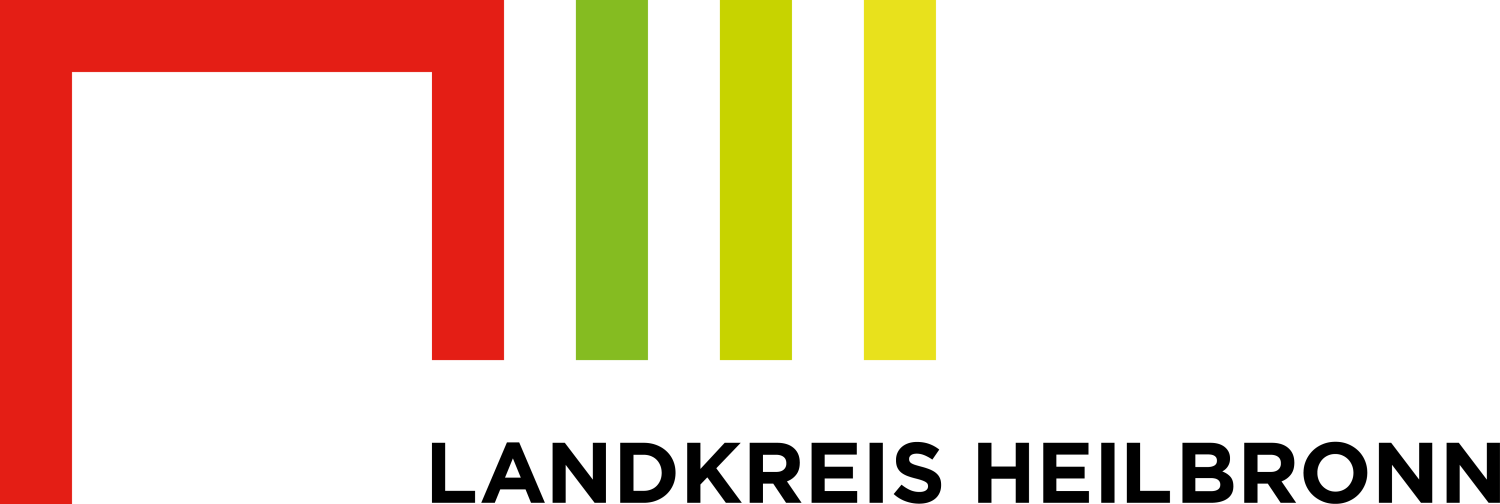 Mit dem Antrag auf verkehrsrechtliche Anordnung erheben wir personenbezogene Daten von Ihnen. Daher möchten wir Sie über folgende Punkte informieren.Für die Verarbeitung Ihrer Daten verantwortlich ist das Landratsamt Heilbronn, StabsstelleInnere Verwaltung, Lerchenstraße 40, 74072 Heilbronn. Den Ansprechpartner für den Datenschutz erreichen Sie unter datenschutz@landratsamt-heilbronn.de, Telefon 07131/994-0.Die von Ihnen erhobenen Daten werden zum Zweck des Vollzugs der Straßenverkehrsordnung verarbeitet.Die Datenverarbeitung erfolgt auf Grundlage von Artikel 6 Absatz 1e Datenschutzgrundverordnung i.V.m. § 45 Absatz 6 Straßenverkehrsordnung. Ihre personenbezogenen Daten werden an die Gemeinde/Stadt, Polizei, interne Stellen das Landratsamtes ggfs. Regierungspräsidium, ggfs. Busunternehmer, ggfs. Verkehrssicherungsfirma und ggfs. andere betroffene Landkreise als Empfänger weitergegeben. Ihre personenbezogenen Daten werden elektronisch gespeichert.Sie sind nicht verpflichtet, die zum oben genannten Zweck erforderlichen personenbezogenen Daten bereitzustellen. Sind Sie damit nicht einverstanden, kann Ihr Antrag auf verkehrsrechtliche Anordnung nicht bearbeitet werden.Sie haben als betroffene Person das Recht, sofern die rechtlichen Voraussetzungen dafür vorliegen, von dem Landratsamt Heilbronn Auskunft über die Verarbeitung personenbezogener Daten (Art. 15 DSGVO), die Berichtigung unrichtiger Daten (Art. 16 DSGVO), die Löschung der Daten (Art. 17 DSGVO) und die Einschränkung der Verarbeitung (Art. 18 DSGVO) zu verlangen, sowie Widerspruch einzulegen (Art. 21 DSGVO). Sofern Sie der Ansicht sind, dass die Verarbeitung Ihrer Daten rechtswidrig erfolgt, können Sie sich mit einer Beschwerde an den Landesbeauftragten für Daten-schutz und die Informationsfreiheit, Baden-Württemberg, Königstr. 10a, 70173 Stuttgart, Postfach 10 29 32, 70025 Stuttgart, Tel. 0711/615541-0, E-Mail: poststelle@lfdi.bwl.de wenden.Mit meiner Unterschrift bestätige ich, dass ich die oben stehenden Informationen zum Datenschutz zur Kenntnis genommen habe.Datum/Unterschrift:      ______________             ___________________________________+